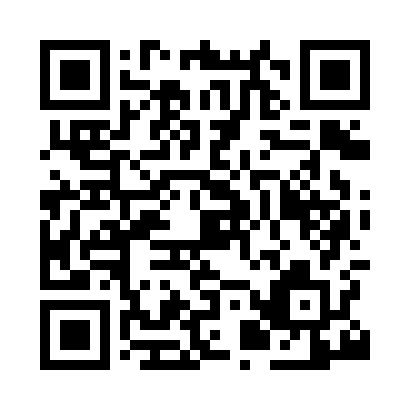 Prayer times for Denchworth, Oxfordshire, UKWed 1 May 2024 - Fri 31 May 2024High Latitude Method: Angle Based RulePrayer Calculation Method: Islamic Society of North AmericaAsar Calculation Method: HanafiPrayer times provided by https://www.salahtimes.comDateDayFajrSunriseDhuhrAsrMaghribIsha1Wed3:395:361:036:108:3010:282Thu3:375:351:036:118:3210:313Fri3:345:331:036:128:3310:334Sat3:315:311:036:138:3510:365Sun3:285:291:026:148:3710:396Mon3:255:271:026:158:3810:427Tue3:225:261:026:168:4010:448Wed3:195:241:026:178:4110:479Thu3:165:221:026:188:4310:5010Fri3:135:211:026:198:4510:5311Sat3:115:191:026:208:4610:5412Sun3:105:171:026:218:4810:5513Mon3:095:161:026:228:4910:5614Tue3:085:141:026:238:5110:5715Wed3:085:131:026:248:5210:5716Thu3:075:111:026:248:5410:5817Fri3:065:101:026:258:5510:5918Sat3:065:091:026:268:5711:0019Sun3:055:071:026:278:5811:0020Mon3:045:061:026:289:0011:0121Tue3:045:051:026:299:0111:0222Wed3:035:031:036:299:0211:0323Thu3:035:021:036:309:0411:0324Fri3:025:011:036:319:0511:0425Sat3:025:001:036:329:0611:0526Sun3:014:591:036:339:0811:0527Mon3:014:581:036:339:0911:0628Tue3:004:571:036:349:1011:0729Wed3:004:561:036:359:1111:0730Thu2:594:551:036:359:1211:0831Fri2:594:541:046:369:1311:09